Государственное бюджетное дошкольное образовательное учреждение детский сад № 22Колпинского района Санкт-ПетербургКонсультация для родителей«Экскурсии по Санкт-Петербургу.Адмиралтейство»Воспитатель 1 квалификационной категории:Соломка Валентина НиколаевнаСанкт-Петербург2017г «Экскурсии по Санкт-Петербургу. Адмиралтейство».    Чувство Родины у малыша связывается с местом, где он родился и живет. Задача родителей: Расширить круг представлений о родном городе, дать о нем некоторые доступные для ребенка исторические сведения, показав все то, что свято чтут люди. Раздвинуть горизонты познаваемого, заронить в детское сердце искорку любви к Родине.      Важным организационным видом дошкольной действительности является экскурсия, прогулки по нашему чудесному городу. 
     В предложенных тематических экскурсиях, прогулках, походах, ребенок не только улучшает физическое здоровье, а так же получает первые и самые важные представления о родном городе и его пригородах, иначе малой родине, узнает много о трудовых, духовных, культурных традициях.
  Все эти походы, экскурсии, прогулки способствуют патриотическому воспитанию.
     Будущий город  Петр I видел блистательным и величественным. Для защиты нашего города необходим был флот, строительство кораблей. Петр решил, что именно здесь, на берегах Невы,  должен быть центр кораблестроения. Он сам составил «чертёж – проект» и началось строительство Адмиралтейства. 
Здесь создавался российский флот. Построенные корабли спускались на воду и по Неве отправлялись в плавание.     Адмиралтейство– крупная постройка первого этапа формирования города. Первоначально Адмиралтейство задумывалось ПетромI только как верфь, по его проекту была заложена 5 ноября 1704 года. Верфь располагалась на расстоянии пушечного выстрела от Петропавловской крепости. Это было важно со стратегической точки зрения: ведь в случае нападения врага Адмиралтейство можно накрыть огнем.     В Адмиралтействе (от арабского «амир аль – бахр»-повелитель моря) раньше строили корабли. Выглядело здание как крепость с высоким валом (крепостной стеной) и рвом (каналом вокруг стены). Сам царь Пётр лично работал на Адмиралтейской верфи главным корабельным мастером. И получал жалованье! Корабельному делу царь учился в Голландии, работая простым плотником. Петра за работой можно увидеть на набережной рядом с Адмиралтейством: там стоит памятник «Царь плотник».     Адмиралтейство было производственным предприятием. Здесь построили много военных и торговых кораблей, выполняя весь комплекс мероприятий от заготовки леса до полной сборки корабля. 29 апреля 1704 года со стапелей сошло первое судно. Но в Адмиралтействе было не только производство, здесь также располагалось центральное управление всем российским флотом. А когда город стал очень большой и завод в центре города стал мешать, Адмиралтейство стало местом, откуда руководили флотом, а затем и училищем для моряков.     Адмиралтейство – это памятник морской славы России. С Невы  у Адмиралтейства видна гранитная пристань,  украшенная фигурами львов. 
Центральная арка Адмиралтейства украшена горельефом, изображающим такую картину – бог  морей  Нептун вручает Петру I  трезубец в знак владычества  России над морями. Каменное здание с башней заканчивается позолоченным шпилем с корабликом. Сегодня Адмиралтейство, а точнее шпиль главного здания ассоциируется в первую очередь с одним из самых известных символов Петербурга – адмиралтейским корабликом. Мало кто знает, что кораблик при всей своей величавости остается флюгером. А его изображение, как считается - копия первого российского корабля «Орел», построенного при царе Алексее Михайловиче Романове. Снизу кораблик кажется крохотным, но на самом деле он весит 65 кг и покрыт чистым золотом.      Но не только кораблик символизирует отношение к морю. На здании стоят скульптуры. Нам кажется, что это просто люди, но на самом деле это символические изображения разных ветров, частей света, стихий. В древности люди верили, что каждый ветер, каждая стихия или часть света имеет свое божество. Вот и изображали стихии в виде людей.      А ещё на причастность этого здания к военному флоту указывают стоящие рядом пушки.  Эти пушки символизируют победы русского флота над врагами.
Петр I для строительства кораблей пригласил из-за границы много мастеров. В Санкт-Петербург приехали мастера из Голландии, Германии, Англии и других стран.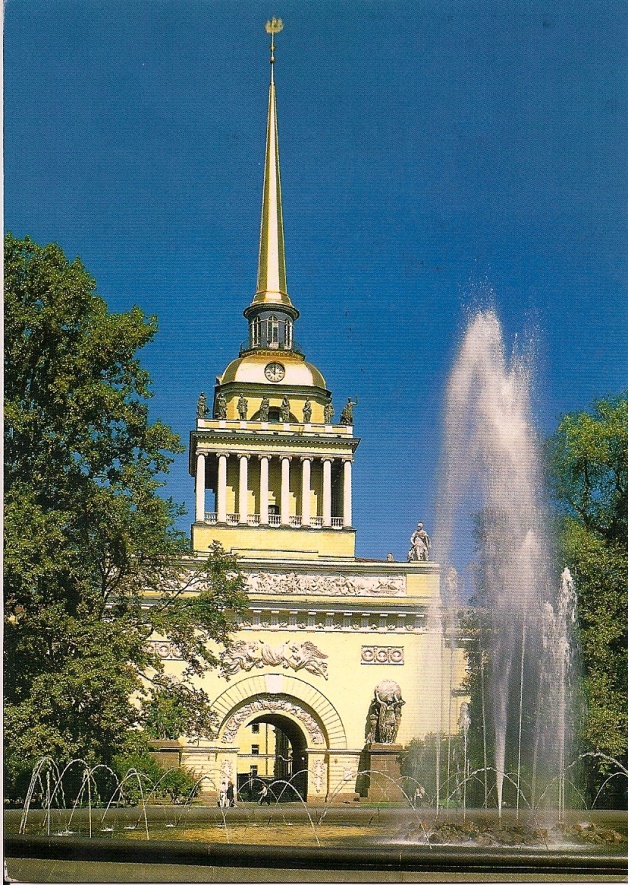 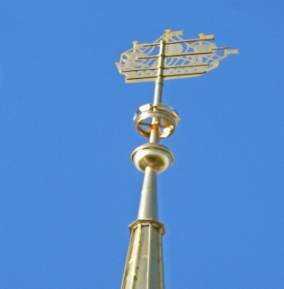 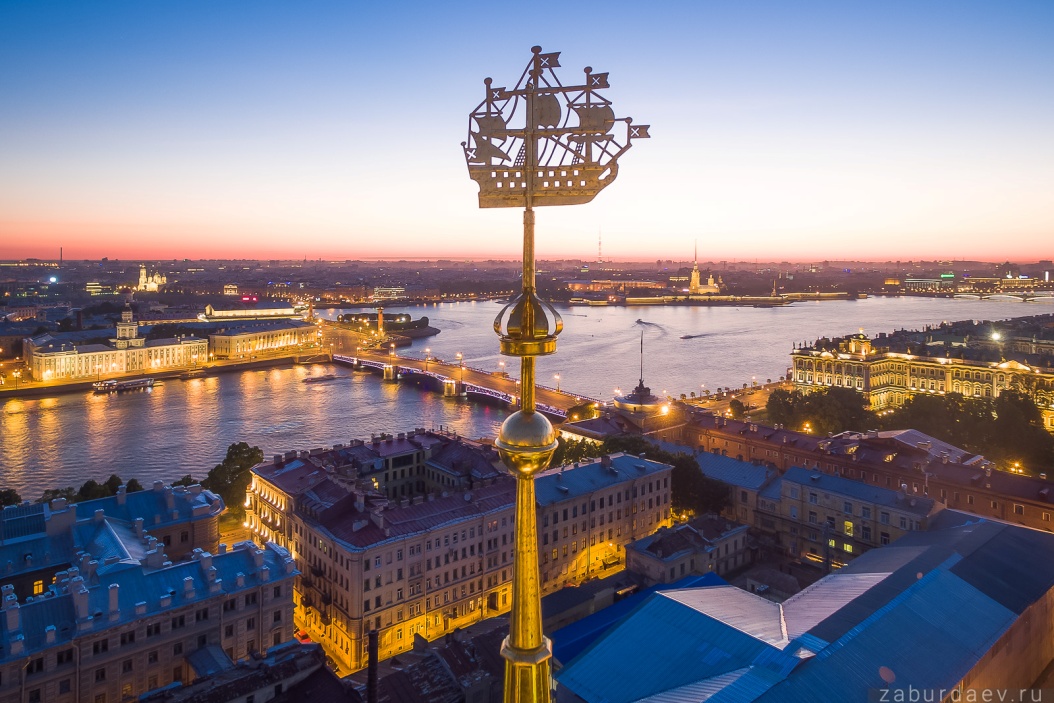 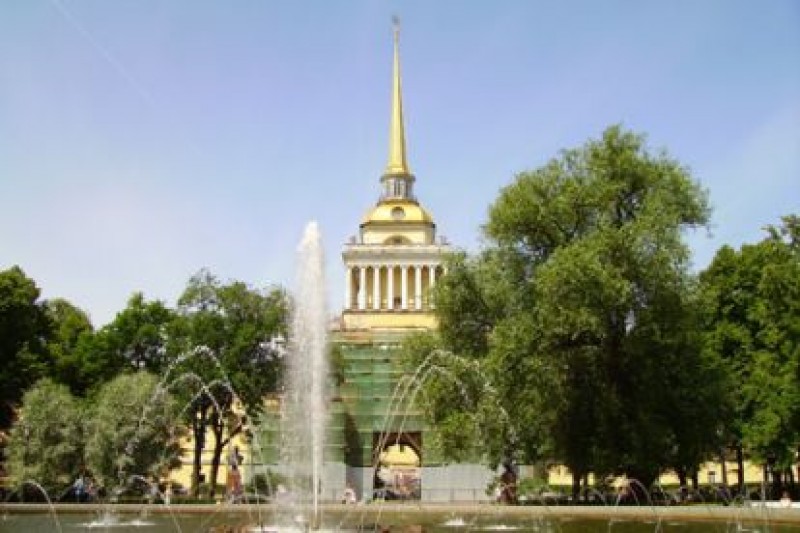 